ГЛАВНАЯБИЗНЕСУМАРКИРОВКА И ЭКСПЕРИМЕНТЫМАРКИРОВКА ТАБАКАМаркировка табачной продукцииО маркировкеАльтернативная табачная продукцияПартнёрыКак зарегистрироваться / стать партнёромДокументыFAQПодготовка магазина к маркировкеПодключение магазина к ЭДОPlay VideoРегистрация в системе мониторинга табачной продукцииС 1 марта 2019 года началась обязательная регистрация магазинов и производителей в Национальной системе цифровой маркировки Честный ЗНАК.Для регистрации в системе маркировки заполните заявку.С 1 июля 2019 года будет прекращен выпуск немаркированной продукции: производители будут маркировать каждую пачку сигарет уникальным Data Matrix кодом;поставка маркированных сигарет дистрибьютору, напрямую от производителя, будет сопровождаться электронными универсальными передаточными документами (УПД) с указанием кодов продукции при помощи систем электронного документооборота;при продаже сигарет на кассе нужно просканировать DataMatrix код с каждой пачки или блока. При продаже товара касса должна передать в ОФД информацию о том, что в чеке содержится маркируемая продукция. Продавать не маркированные пачки сигарет в рознице можно до 1 июля 2020 года.С 1 июля 2020 года будет прекращен оборот немаркированной продукции:поставка маркированных сигарет в розничную точку и субдистрибьютору будет сопровождаться электронными универсальными передаточными документами (УПД) с указанием кодов продукции при помощи систем электронного документооборота. Маркировка сигарет и табака 2020: эксперимент, правила маркировки табачной продукции средствами идентификацииВ январе 2018 года в России был запущен эксперимент по маркировке табачной продукции. Оператор - Центр развития перспективных технологий (Оператор ЦРПТ), координацию осуществляет Минпромторг России. Табачная продукция маркируется в потребительской и групповой упаковках, также может маркироваться транспортная упаковка. На пачку и блок наносится двумерный код в формате Data Matrix, защищенный отечественными криптографическими технологиями. В эксперименте приняли участие все крупные производители табачной продукции – Japan Tobacco International, Philip Morris International, British American Tobacco, Imperial Tobacco и другие. А также были проведены совместные работы с торговыми сетями, дистрибьюторами, розничными магазинами, разработчиками ПО, производителями кассовой техники, операторами фискальных данных и электронного документооборота.Маркировка табачной продукции - постановление РоспотребнадзораМаркировка табачных изделий «Честный ЗНАК»Система обязательной маркировки «Честный ЗНАК» разработана для контроля нелегальной продукции и защиты прав потребителей.В список товаров, которые подлежат обязательной маркировке, вошли табачные изделия. Согласно постановлению Правительства РФ №224, с 1 июля 2019 года запрещено производство немаркированных сигарет и папирос, и розничная продажа маркированной продукции без передачи сведений в систему маркировки. Розничная продажа немаркированных пачек сигарет разрешена до 1 июля 2020 года.Любой потребитель сможет отсканировать код на своём смартфоне и проверить качество товара. Прозрачность системы, упорядоченность и соответствие регламенту – главные рычаги в борьбе с фальсификатом и контрабандой.Этапы маркировки табачной продукции в России:С 1 марта 2019 – начало обязательной регистрации товара в системе «Честный ЗНАК»;С 1 июля 2019 – прекращение выпуска немаркированной табачной продукции;С 1 июля 2020 – прекращение оборота немаркированной табачной продукции.Какая табачная продукция подлежит маркировке?С 1 июля 2020 года маркировка табачной продукции стала обязательной для всей товаропроводящей цепи. Это значит, что производители должны наносить на каждый товар уникальный DataMatrix код, предварительно занося продукцию в систему Честный ЗНАК. Оборот немаркированных сигарет и папирос запрещен. Компаниям разрешат домаркировать остатки до 1 декабря 2020 года.К маркировке табака на этапе эксперимента подключились мировые корпорации Philip Morris, JTI, British American Tobacco, Империал Тобакко. Российские производители также поддержали проект Честный ЗНАК — в апреле 2018 в розничном магазине отпустили первую пачка сигарет с кодом DataMatrix.По закону, на этапе эксперимента маркировались только сигареты с фильтром и без, папиросы.С 1 июля 2020 года маркировка начала распространяться на оставшиеся табачные изделия. В список вошли табак для кальяна и курительных трубок, сигары, сигариллы. Пока допускается продажа немаркированных изделий, но к 1 июля 2021 года и они должны будут оснащены кодом DataMatrix в полном объеме.Правила маркировки табачной продукции средствами идентификацииКак осуществляется маркировка табачных изделий?Чтобы зарегистрироваться в системе «Честный ЗНАК», производителю, импортеру, оптовику или магазину необходимо заполнить заявку. Для регистрации понадобится оформить электронную подпись и установить соответствующее программное обеспечение.Следующий шаг – нанесение кода DataMatrix. Это уникальный шифр, который гарантирует подлинность конкретной пачки сигарет и содержит необходимую информацию о производителе.Продажа табачных изделий в розницуИзменения коснутся розничной продажи, прежде всего – работы с документацией. Поставка маркированной табачной продукции будет сопровождаться универсальными передаточными документами (УПД). Система электронного документооборота (ЭДО) поможет определить соответствие кодов. Приемка продукции через ЭДО обязательна с 1 июля 2020 года.Продавец сканирует код DataMatrix , касса направляет информацию оператору фискальных данных.Считывать код на кассе можно даже без интернета. Для этого необходим сканер штрихкодов с поддержкой 2D-сканирования.Ответственность производителя за ненадлежащую маркировкуСогласно ст. 15.12 КоАП, продажа, перевозка и производство табачной продукции без маркировки влечёт за собой штраф от 5 до 10 тысяч рублей (для предпринимателя). Для компании эти суммы будут выше – от 50 до 300 тысяч рублей. Также все немаркированные табачные изделия будут конфискованы.Административная ответственность может перерасти в уголовную, если стоимость табачных товаров без маркировки превысит 1,5 миллионов рублей. Согласно ст. ч. 1 ст. 171.1 УК, виновному грозит лишение свободы до 3 лет со штрафом 80 тысяч рублей.Согласно постановлению Правительства РФ № 1251 от 26.09.19 с 1 октября 2019 года начался эксперимент по маркировке альтернативной табачной продукции. К ней относятся сигары, сигариллы, биди, кретек, табаки курительные, нюхательные, жевательные, трубочные и для кальяна. Оператором эксперимента выступает Центр развития перспективных технологий. Пилотный проект необходим для подготовки отрасли к старту обязательной маркировки.Для участия в эксперименте необходимо зарегистрироваться в системе согласно инструкции.Согласно постановлению Правительства № 224 от 28 февраля 2019 года об утверждении правил маркировки табачной продукции для таких товаров определены сроки обязательной маркировки. С 1 июля 2020 года будет запрещено их производство и импорт и станет обязательной регистрация оптовых продаж при помощи электронных накладных (УПД), а розничных продаж через онлайн-кассы. С 1 июля 2021 года будет запрещен оборот немаркированной альтернативной табачной продукции.Табачная продукция, подлежащая обязательной маркировке с 1 июля 2020Отличия от маркировки сигарет и папиросдля альтернативной табачной продукции допустимо этикетирование, также, как и прямое нанесение;структура кода не содержит МРЦ, код по формату GS1;предусматриваются процессы маркировки остатков и замены испорченных этикеток;в системе мониторинга появятся дополнительные характеристики, необходимые для расчета акциза.Структура кода маркировки:На потребительской и групповой упаковке используется код формата GS1первая группа обязательных данных идентифицируется кодом применения AI = '01' и содержит код товара (14 цифр) потребительской упаковки;вторая группа обязательных данных идентифицируется кодом применения AI = '21' и содержит индивидуальный серийный номер (7 символов) потребительской упаковки;третья группа обязательных данных идентифицируется кодом применения AI = '93' и содержит код проверки (4 символов).ПартнёрыСписок партнеровРешения партнеровКассовое оборудованиеОператоры ЭДОПрограммное обеспечениеИнтеграторыОператоры фискальных данныхПринтеры этикетокКассовое оборудованиеОператоры ЭДОПрограммное обеспечениеИнтеграторыОператоры фискальных данныхПринтеры этикетокПротестированные сканеры штрих-кодаКак зарегистрироваться / стать партнёромДля участниковДля партнёровКак зарегистрироваться в системе маркировки Честный ЗНАКДля регистрации в системе маркировки и прослеживаемости табачной продукции необходимо:

подать заявку на регистрацию в системе маркировки;получить усиленную квалифицированную электронную подпись в аккредитованных удостоверяющих центрах (список центров на сайте);зарегистрироваться в качестве участника системы маркировки в личном кабинете участника https://ismotp.crptech.ru.Для работы в системе маркировки Честный ЗНАК потребуется следующее техническое оборудование:
Производителям:
оборудование и ПО для сериализации и агрегации;регистраторы эмиссии кодов маркировки (оператором проекта Центр развития перспективных технологий предоставляет их бесплатно);подключение к оператору электронного документооборота (если в ЭДО ранее не работали).
Дистрибьюторам и оптовикам:
подключение к системе маркировки юридически значимого электронного документооборота.
Розничному магазину:
подключение к системе маркировки юридически значимого электронного документооборота;2D сканер (если ранее он не закупался) и обновление программного обеспечения для уже установленной онлайн-кассы.Подробная информация о подключении магазина к системе маркировки представлена в разделе «Подготовка магазина к маркировке».Как стать партнёром Системы маркировки и мониторинга оборота табачной продукцииДля успешной регистрации в Системе маркировки и мониторинга оборота табачной продукции Вам необходимо убедиться в выполнении следующих условий:подать заявку на партнёрство;подписать соглашение о конфиденциальности;подписать партнёрский договор.Нормативные документыРазработчикамБизнес-процессыИнструкции по работе в системеЭДОО маркировкеОтветственность участников оборота и штрафыС 1 июля 2020 года все участники оборота сигарет и папирос должны подтверждать приемку и отгрузку продукции с помощью электронных универсальных передаточных документов (УПД).Розничные магазины при покупке маркированной табачной продукции должны получить УПД в электронном виде от поставщика. Как правило, получение документов через ЭДО бесплатно для розницы. Оплачивать необходимо только исходящие документы, которые магазинам формировать не нужно.В УПД должны содержаться коды маркировки поставляемой продукции. Это могут быть коды как отдельных пачек, так и коды блоков или коробов. Магазину необходимо сравнить коды маркировки, указанные в документе, и нанесенные на принимаемую продукцию.Схема получения товараПоставщик формирует поставку маркированной продукции и УПД со списком кодов маркировки.Магазин получает от поставщика маркированный товар и электронную УПД. Проверяет соответствие кодов в УПД и на продукции. В случае полного соответствия кодов полученного товара с кодами в УПД, магазин подтверждает документ. Если коды не совпадают, магазин может скорректировать УПД, провести частичную приемку или отклонить поставку.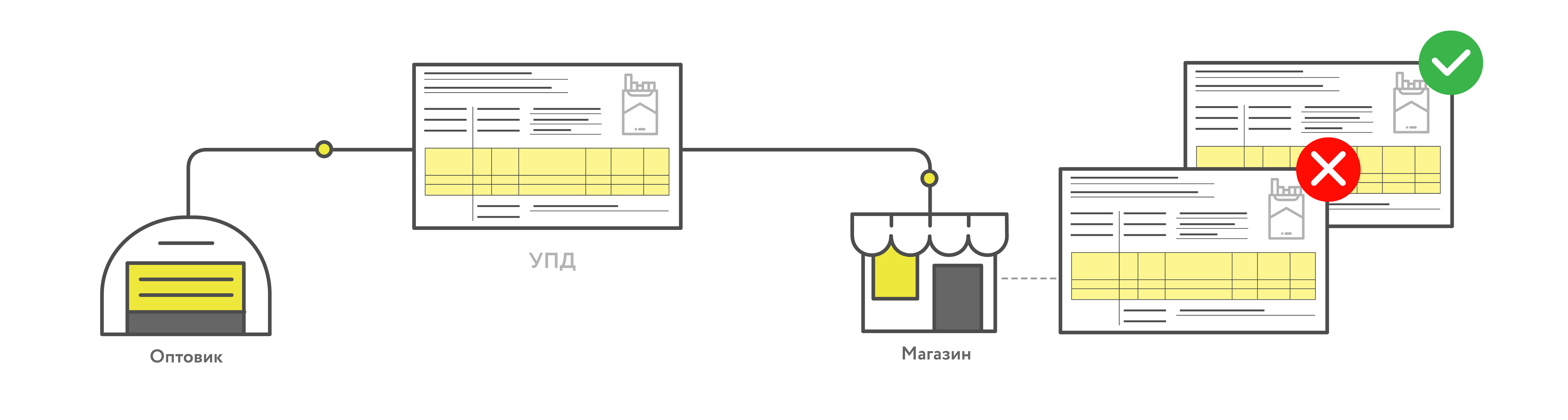 Схема исправления ошибок при приемке и корректировки УПДЕсли магазин хочет внести уточнение в УПД в случае расхождения стоимости, количества товара, кодов маркировки и прочего, он направляет сообщение поставщику. Поставщик корректирует УПД и отправляет его магазину повторно.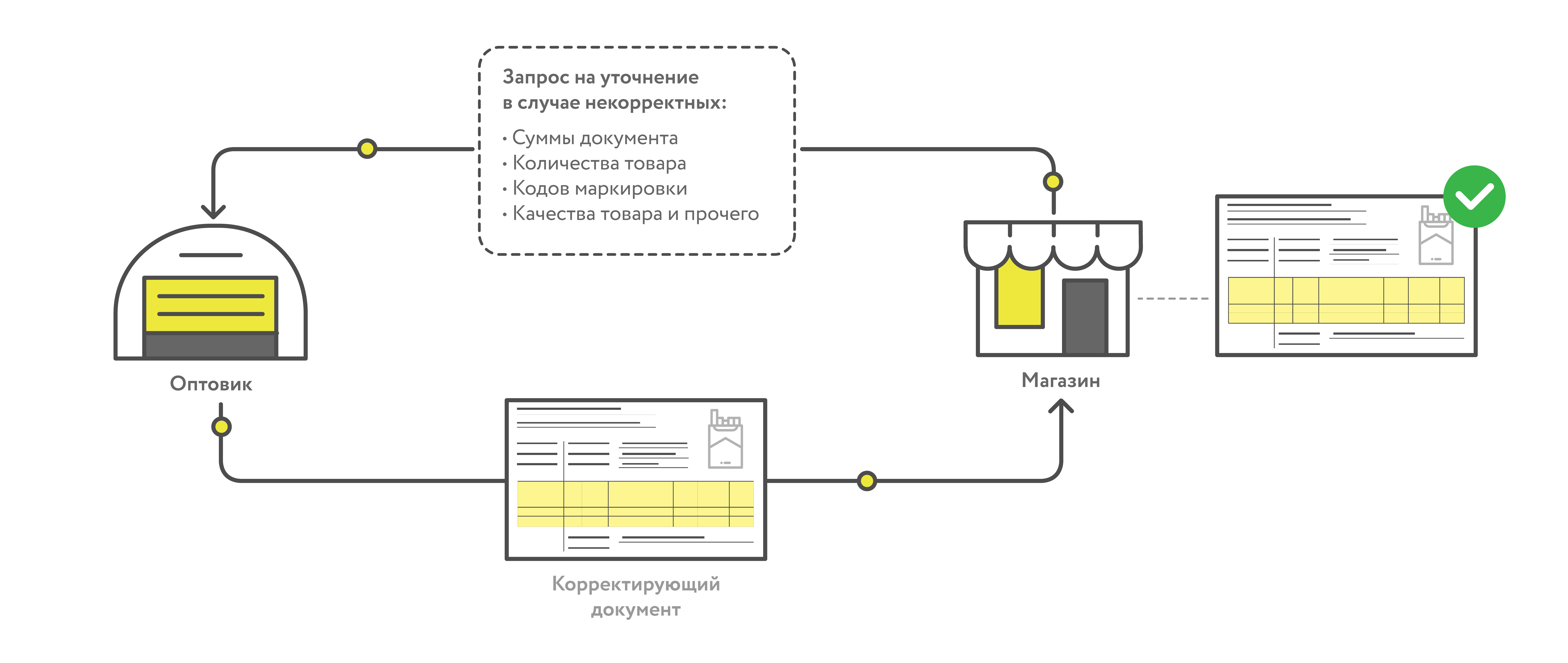 Что нужно сделать для получения маркированной продукции:Заключить договор с оператором электронного документооборота, получить идентификатор участника ЭДОЗаключить дополнительное соглашение с поставщиком табачной продукции об использовании электронных документов (УПД)Отправить приглашение контрагенту для дальнейшего обмена с ним по ЭДО. При необходимости, обратитесь за консультацией в поддержку оператора ЭДОВарианты работы с электронными документами:Личный кабинет оператора ЭДО — позволяет выполнять все действия по приемке табачной продукцииУчетное и кассовое ПО, интегрированное с системами ЭДО — для настройки интеграции с ЭДО необходимо обратиться к поставщику программного продуктаВарианты проверки соответствия кодов на товаре и в электронном документе:Доверительная приемка — приемка продукции выполняется без проверки, на основании документа поставщика продукцииЧастичная проверка — проверка соответствия кода нескольких единиц товара из поставки. (Необходим 2D сканер штрих-кода)Полная проверка — проверка соответствия кодов всех упаковок из поставки. (Необходим 2D сканер штрих-кода)Все решения, протестированные для работы с маркированной продукцией, размещены в разделе партнеры https://честныйзнак.рф/business/projects/tobacco/#partnersНаименование продукцииКод ОКПД2Код ТН ВЭД ЕАЭССигары, сигары с обрезанными концами (черуты)12.00.11.1102402 10 000 0Сигариллы (сигары тонкие)12.00.11.1202402 10 000 0Биди12.00.11.1502402 20 900 0Кретек12.00.11.1602402 20 100 0Табак курительный12.00.19.1102403 19 100 0Трубочный табак12.00.19.1202403 19 100 0Табак для кальяна12.00.19.1302403 11 000 0Табак жевательный12.00.19.1402403 99 100 0Табак нюхательный12.00.19.1602403 99 100 0